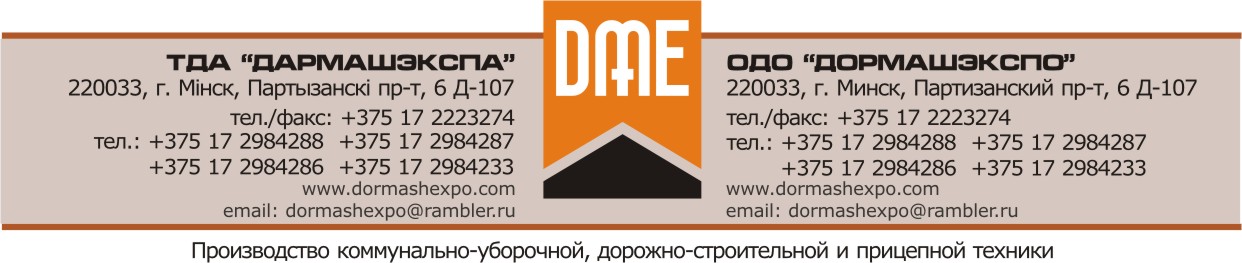 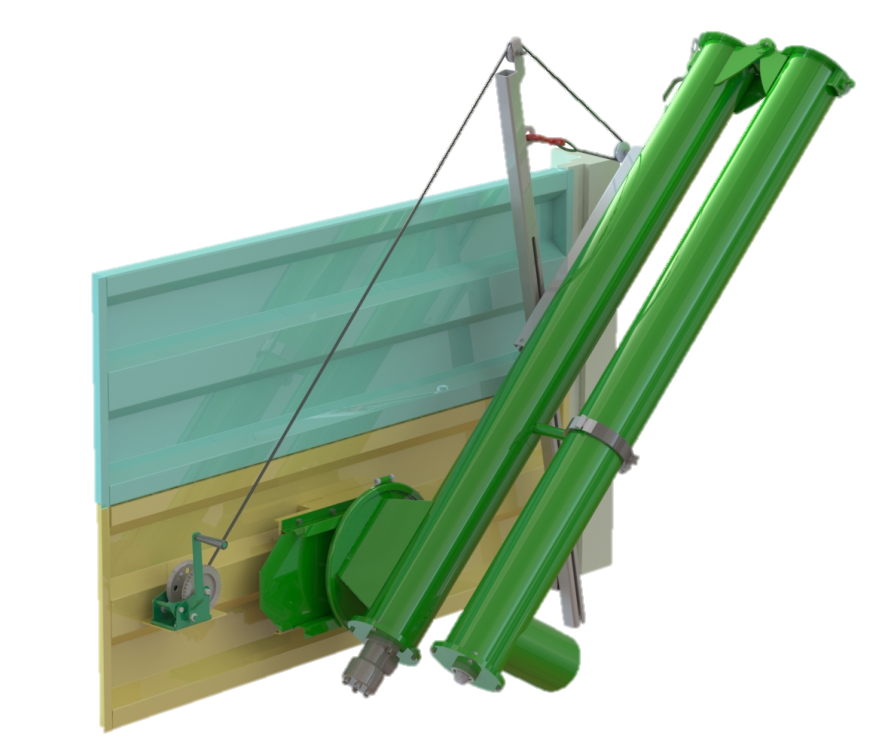 ПЕРЕГРУЖАТЕЛЬ СУХИХ КОРМОВИНСТРУКЦИЯ УСТАНОВКИ И ТЕХНИЧЕСКОГО ОБСЛУЖИВАНИЯЦЕЛЬ ИСПОЛЬЗОВАНИЯ И ОБЩИЕ ХАРАКТЕРИСТИКИСкладной винтовой конвейер изготовлен из гальванизированной нержавеющей стали. Он обеспечивает надежную транспортировку из одного прицепа в другой прицеп такие материалы, как зерно и гранулированные зерна, удобрения, порошковые материалы и т.п.                      ТЕХНИЧЕСКИЕ ХАРАКТЕРИСТИКИ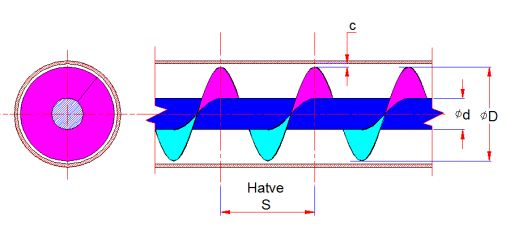 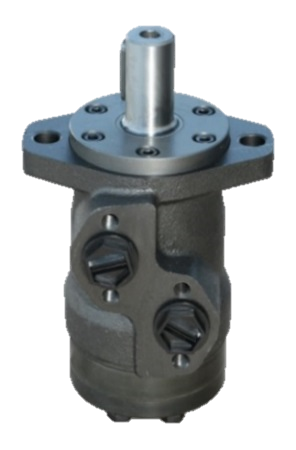 ОБЩИЕ ДАННЫЕ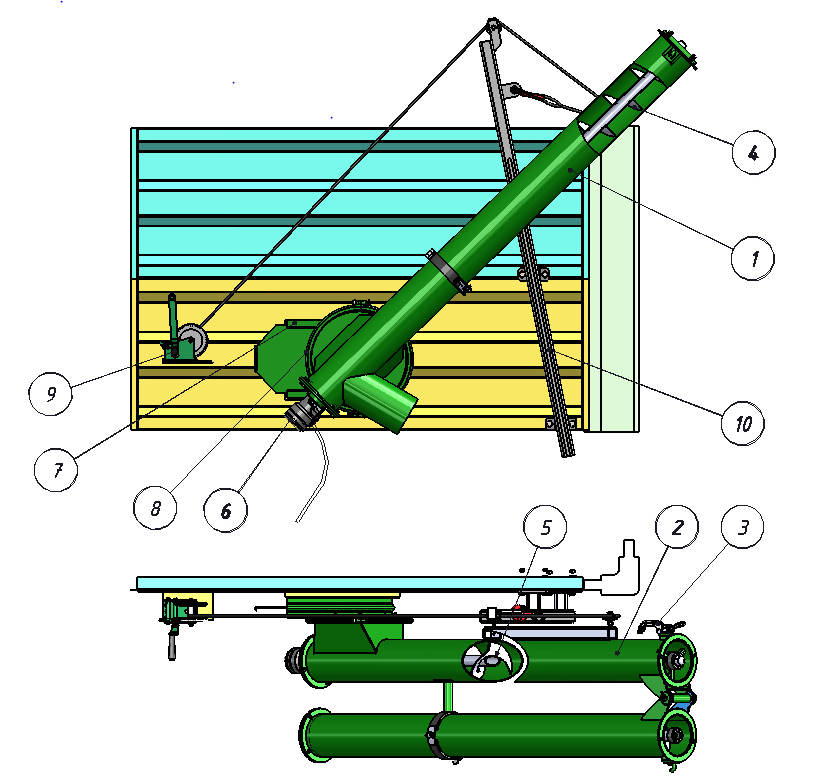 ОТДЕЛЬНЫЕ ЧАСТИ ВИНТОВОГО КОНВЕЙЕРА       1. ВЕРХНЯЯ ТРУБА                  5. НИЖНИЙ КОНВЕЙЕР                     9. РУЧНАЯ ЛЕБЁДКА       2. НИЖНЯЯ ТРУБА                  6. ГИДРОМОТОР                                10. САЛАЗКА       3. ЗАМОК                                  7. БЛОК СОЕДИНЕНИЯ КОНВЕЙЕРА                   4. ВЕРХНИЙ КОНВЕЙЕР         8. ОБОД ВИНТОВОГО КОНВЕЙЕРАИНСТРУКЦИЯ УСТАНОВКИ И ТЕХНИЧЕСКОГО ОБСЛУЖИВАНИЯ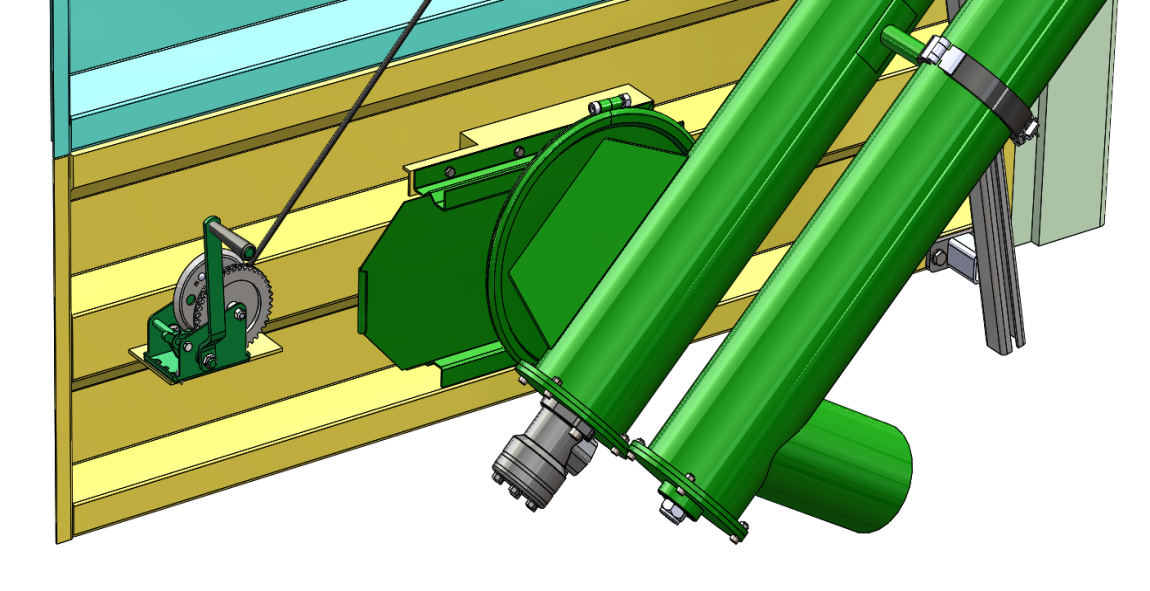                         (Рис. 1)Установите соединительный кронштейн необходимый для установки винта. (Образец 1 –01)Закрепите винт 13 болтами М8 и гайкой с соединительным устройством. (Образец 1-02 )Момент затяжки болтов М8 должен составлять 150 Нм.Убедитесь, что гайка на спиральном ремне достаточно надежно закреплена (Образец 1-03)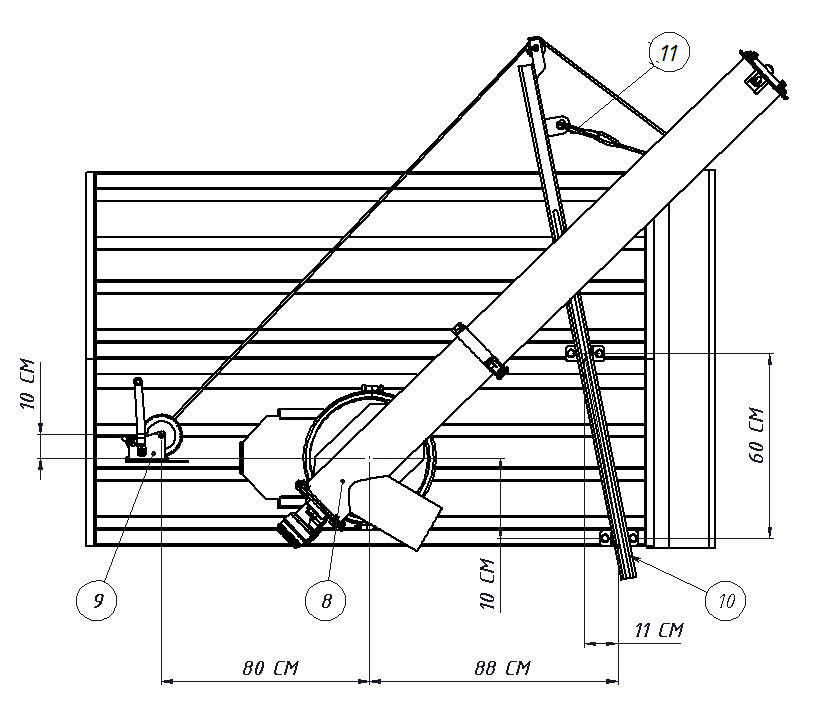 (Рис. 2)Установите салазку точно так же, как показано на образце (Образец 2-10) При монтаже закрепите 4 болтами М12.Момент затяжки винтов М12 составляет 200НмУстановите винт ручной лебёдки, как показано на рисунке и не забудьте закрепить. После того, как ручная лебёдка закреплена, пропустите кран шкив через 2 шкива и прикрепите крюк для троса к салазке.  (Образец 2 -11).Принципы работы конвейераПрисоедините шланги для подключения гидромотора к трактору.Переместите винт из закрытого положения в открытое положение и закрепите его замком средней линии.Переместите в нужное рабочее положение с помощью личной лебедки.Переместите крышку в открытое положение, как показано в образце 1. Запустите трактор и начните использовать винтовой конвейер.ПРЕДУПРЕЖДЕНИЯПрежде чем начинать использовать конвейер каждый раз, убедитесь, что внутри него нет инородного объекта.Перед началом работы проверьте надежность соединений. Проверьте гидравлические шланги для масляной герметичности.При проведении обслуживания конвейера убедитесь, что система и двигатель трактора выключены. При проведении обслуживания конвейера нужно обязательно надевать необходимые защитные средства (очки, перчатки, фартуки и т.д.).Гидравлическая система работает под высоким давлением. Поэтому гидравлические компоненты периодически должны меняться.Регулярно проверяйте герметичность соединительных винтов и гаек.При движении на конвейерном прицепе убедитесь, что конвейер находится в закрытом положении и установите скорость трактора до 20 км/ч. Не используйте запасные части, кроме производителя.Модель1 (Q170)Модель 2 (Q220)HELEZON ÖZELLİKLERİДиаметр Винта  (D)163 мм213 ммHELEZON ÖZELLİKLERİДиаметр Вала  (d)42 мм48 ммHELEZON ÖZELLİKLERİШаг (S)160 мм210 ммHELEZON ÖZELLİKLERİДлина винтового конвейера: открытый4 м5 мHELEZON ÖZELLİKLERİДлина винтового конвейера: закрытый2 м2,5 мОСОБЕННОСТИ ГИДРОДиаметр вала25 ммОСОБЕННОСТИ ГИДРООбъем цилиндра79,2 см³ОСОБЕННОСТИ ГИДРОМакс. литр60 лОСОБЕННОСТИ ГИДРОМакс. скорость (вращение)755 dОСОБЕННОСТИ ГИДРОКрутящий момент 19,5 da НмОСОБЕННОСТИ ГИДРОРабочее давление 175 Бар